DVR- Documento Valutazione RischiDPI - Dispositivi Protezione IndividualePERCORSI PER LE COMPETENZE TRASVERSALI E PER L’ORIENTAMENTO  (art. 4. legge 53/2003, d.lgs. 77/2005,  legge 107/2015 e               successive modificazioni/integrazioni)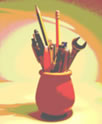 PERCORSI PER LE COMPETENZE TRASVERSALI E PER L’ORIENTAMENTO  (art. 4. legge 53/2003, d.lgs. 77/2005,  legge 107/2015 e               successive modificazioni/integrazioni)a.s.2023/2024  SCHEDA VALUTAZIONE DEI RISCHI PER PERCORSI PER LE COMPETENZE TRASVERSALI E PER L’ORIENTAMENTO	SCHEDA VALUTAZIONE DEI RISCHI PER PERCORSI PER LE COMPETENZE TRASVERSALI E PER L’ORIENTAMENTO	SCHEDA VALUTAZIONE DEI RISCHI PER PERCORSI PER LE COMPETENZE TRASVERSALI E PER L’ORIENTAMENTO	DATI RIFERITI ALL’AZIENDADATI RIFERITI ALL’AZIENDADATI RIFERITI ALL’AZIENDADATI RIFERITI ALL’AZIENDADATI RIFERITI ALL’AZIENDANomeIndirizzoReferenteRSPPTel.E-mailSettore di attivitàN° lavoratoriTutor aziendale e ruolo professionaleDATI RIFERITI ALL’ATTIVITA’ DELL’ALLIEVODATI RIFERITI ALL’ATTIVITA’ DELL’ALLIEVODATI RIFERITI ALL’ATTIVITA’ DELL’ALLIEVODATI RIFERITI ALL’ATTIVITA’ DELL’ALLIEVODATI RIFERITI ALL’ATTIVITA’ DELL’ALLIEVOOrarioLuogo di svolgimentoLuogo di svolgimentoLuogo di svolgimentoLuogo di svolgimentoMansioniMansioniMansioniLa mansione prevede l’utilizzo di:macchine – attrezzaturesostanze (specificare)La mansione prevede l’utilizzo di:macchine – attrezzaturesostanze (specificare)La mansione prevede l’utilizzo di:macchine – attrezzaturesostanze (specificare)La mansione prevede l’utilizzo di:macchine – attrezzaturesostanze (specificare)La mansione prevede l’utilizzo di:macchine – attrezzaturesostanze (specificare)La mansione prevede l’utilizzo di:macchine – attrezzaturesostanze (specificare)INFORMAZIONI RIFERITE ALLA SICUREZZAINFORMAZIONI RIFERITE ALLA SICUREZZAINFORMAZIONI RIFERITE ALLA SICUREZZAINFORMAZIONI RIFERITE ALLA SICUREZZAINFORMAZIONI RIFERITE ALLA SICUREZZAIl tutor aziendale ha ricevuto una formazione specifica per svolgere questo ruolo ?Il tutor aziendale ha ricevuto una formazione specifica per svolgere questo ruolo ?    SI      NO        SI      NO        SI      NO    Il tutor aziendale ha ricevuto una formazione in materia di sicurezza sul lavoro ?Il tutor aziendale ha ricevuto una formazione in materia di sicurezza sul lavoro ?    SI      NO        SI      NO        SI      NO    Il DVR dell’azienda ha preso in considerazione eventuali rischi a carico degli allievi in stage ?Il DVR dell’azienda ha preso in considerazione eventuali rischi a carico degli allievi in stage ?    SI      NO        SI      NO        SI      NO    E’ prevista la sorveglianza sanitaria per la mansione assegnata all’allievo ?E’ prevista la sorveglianza sanitaria per la mansione assegnata all’allievo ?    SI      NO        SI      NO        SI      NO    Vengono forniti i DPI, se previsti, per la mansione assegnata all’allievo ?Vengono forniti i DPI, se previsti, per la mansione assegnata all’allievo ?    SI      NO        SI      NO        SI      NO    